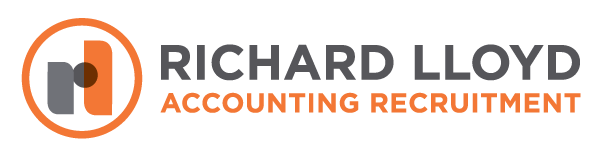 JOB DESCRIPTION TEMPLATEDatePosition TitleReporting To (name & position title)Direct Reports (number and position titles)About the BusinessRichard Lloyd advice: Here you should include clearly what the company actually does, size/presence, turnover, number of employees etc.. Structure of Finance TeamSystems Used Job Responsibilities Richard Lloyd advice:Whenever possible try to add facts and figures. E.g. break down role in terms of percentage time spent on key responsibilities. Specify volumes etc..We advise to use bullet points, be concise and specificSkills & Attributes Required
EssentialDesirableRichard Lloyd advice: Think carefully about what is truly essential and ensure you include both technical and behavioural competencies so candidates and Recruiters are clear on exactly who you are looking for. Additional InformationRichard Lloyd advice: Here you could include:Company ValuesCharity or community work the company is proud of